NYSACTE  Fellowship Project Form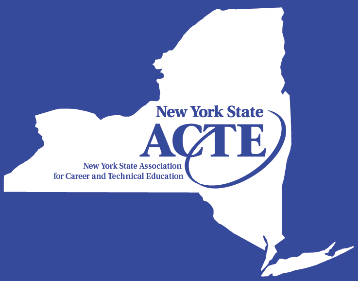 Name (s):Project Title:Project Mentor  :Description and goals of the project:   What will your end product be?3-5 timeline goals for completing your project:Summary of work done to complete your project:Statement from your mentor on your completed project: